                                                                           VABILO                  
                 Dobrosrčno društvo MAT organizira družaben dogodek, ki pomeni prelomnico v              organiziranju podobnih dogodkov, saj nihče do sedaj, še ni združil toliko profesionalnih                                  in rekreativnih igralcev različnih igralnih področij na enem mestu.     24 ur glasbe in spremljajočega programa, direktni prenos slike in zvoka na internet, je dosežek       brez primere. Ko dodamo še dobrosrčen motiv,  postane TADY COOLGAMES največji dogodek                                                                           v  Sloveniji, ki nosi jasno sporočilo:       otroci potrebujejo večjo medsebojno socializacijo, več  možnosti kvalitetnega ustvarjanja in          izražanja svoje izvirnosti.  Vsi si moramo krepiti zavest, da v Sloveniji obstajajo otroci, ki                                                          potrebujejo pomoč,  da bodo lahko sledili svojim vrstnikom.                                                      Postanite del nepozabnega dogodka in sodelujte na:                                             Turnirju v družabnih igrah  10.5.14 od 17:00 ure dalje                                                           Biljard turnirju 10.5.14 od 20:00 ure dalje                                                          Bowling turnirju od 10.5.14 24:00 ure dalje                                              Vsi turnirji nimajo starostne omejite in ure prijave.                              Kulturnem programu 11.5.14 od 9:00 ure dalje                      1. Baletna predstava                       2. Koncert Domžalskih TOLKALISTOV in Harmonikaša Dejana Kosiča                                     3. Medgeneracijski kulturni program                                                                          24 UR ŽIVE GLASBE                                                         in ponudili vam bomo            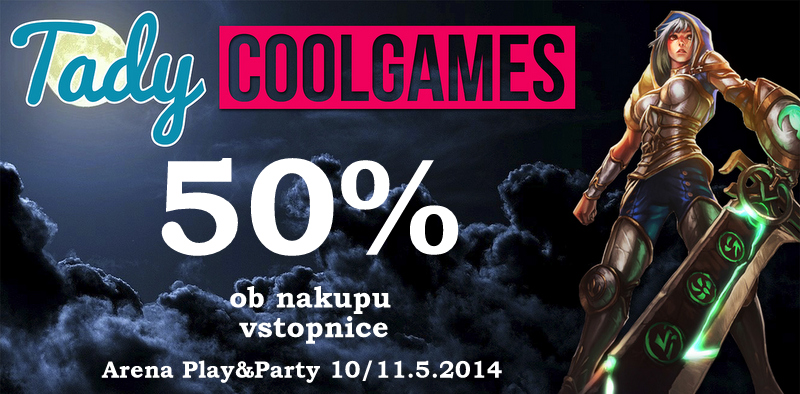                             Natisnite si priložen Tady coolgames POPUST in ga prinesite s seboj                                                             V Areno Play&Party 10/11.5.14                                                    Popust vam bomo obračunali pri blagajni                          V podporo našemu projektu in načinu dela lahko postanete tudi naš prijatelj na:                                             https://www.facebook.com/tadycoolgames